Huskeseddel til opslagstavlenNaturture med 
Danske Grønspætter
Lokalforbund Kolding
2008Gældende for alle ture: Husk forplejning!Yderligere oplysninger om turene kan fås ved henvendelse til:Skipper Skræk	75 59 68 46Rasmus Klump	75 58 72 12Søndag d. 31.04.2008 kl. 11.00Fuglelivet i DonssøerneForåret er højsæson for fuglene ved de naturskønne søer. Grågæssene har fået unger, blishønsene bygger rede, lærken skråler i vilden sky og hættemågerne har indtaget Mågeøen. Undervejs håber vi at få et glimt af fiskeørn. Fugletur til:	Dons SøerneMødested: 	Ved pølsevognenDistance:	Ca. 30 - Turleder:	Mickey MouseOnsdag d. 31.05.2008 kl. 19.00Jog er godt for hjertetJoggingtur til:	DrejensMødested: 	Foran “Sulten-Karlsen”Distance:	Ca. Turleder:	Georg GearløsSøndag d. 31.06.2008 kl. 09.30Fodtussernes dag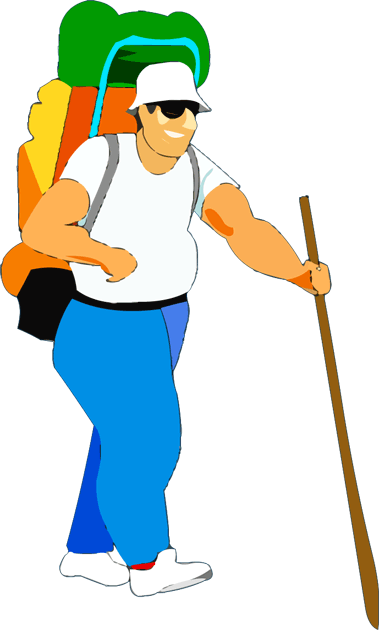 MOTTO: MOBIL UDEN BILVandretur til:	Tørskind GrusgravMødested: 	AsbendosDistance:	Ca. 70 - Turleder:	G GarfieldTillæg til medlemsbladet “Den Madglade Vandrer”. Bladet udgives med støtte af Foreningen af Danske Pølsemænd. Oplagstal i 2007: 2.000.000. 
Danske Grønspætters første, eneste og sidste mål er at nyde naturen i stille pagt med måltidets glæder. Alle over  kan bliver medlemmer.